１市町村名５.豊能町５.豊能町２本部名豊能町地域学校協働本部豊能町地域学校協働本部３中学校区名吉川中学校区吉川中学校区４特色ある取組み実施校名実施内容【中学生の地域貢献】【吉川中学校】【中学生によるスマホ教室】昨年に引き続き福祉団体と共催した「ふれあい作品展」で、今年は中学生が大活躍しました。作品展に来場される方を増やすお手伝いとして、中学生に何かできないかと地域の方の意見を参考に、生徒会役員が「スマホ教室」のブースを設けました。スマホの使い方に限らず、地域の方と語り合う場になれば会場も盛り上がると考えました。当日までには、近くのスーパーで作品展とスマホ教室への来場を呼びかけるチラシを配ったり、会場に設置する看板を作ったりと準備を整えました。当日は予定を早めてスタートしましたが、始まって間もなく満席となり、お待ちいただく方が出るほどの盛況ぶりでした。「お友だちとラインする方法を教えてほしい」「この画面が出た時はどうしたらいいの？」「どうやってアドレスを登録するの？」などの素朴な疑問に対して中学生が丁寧に聞き取り、わかりやすい言葉遣いで明るく対応する姿は微笑ましく頼もしいものでした。来場された方も満足そうな笑顔で、「今日は誰にも聞けなかったことが教えてもらえてよかった。」と中学生にお礼を伝えてくださいました。日ごろ使ったことのない頭を使って疲れた！！と中学生の笑顔も輝いていました。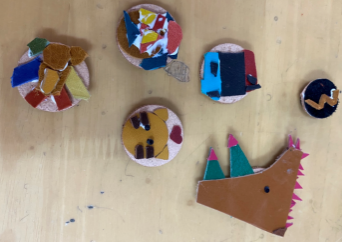 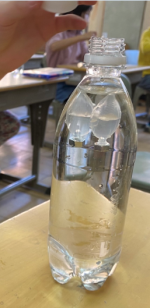 